Einladung Wiisterenweiherputzete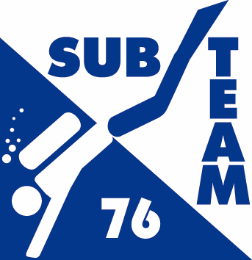 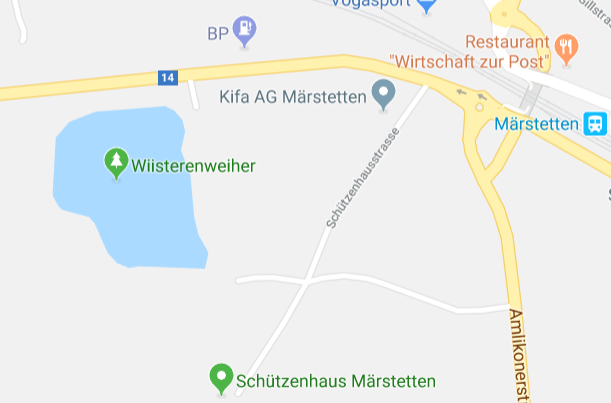 Liebe Subteamler Der Wiisterenweiher muss dringent geputzt werden das sehen wir jedes Mal beim Tauchen.Rundherum für Nichttaucher und wir suchen im Wasser nach Abfall und Fischerhaken. Es kann wieder die ganze Familie mithelfen.Nach dem Putzen gibt es für alle Helfer Wurst und Brot und Getränke. Datum:		Samstag 27. April 2019Ort:	Wiisterenweiher Märstetten, auf der Südseite bei den Hütten und Grillplatz Plan:		H3J3+VW MärstettenZeit:		10 Uhr Briefing Bekleidung:  für Nichttaucher Stiefel und Handschuhe und die Taucher einen Netzsack.Anmeldung: per Doodle im e-mailAnmeldeschluss:   21. April 2019Wir freuen uns auf deine Anmeldung.Liebe GrüsseClaudia Janser und Douglas Schmidt